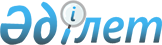 Қазақстан Республикасы Қаржы министрлігінің кейбір бұйрықтарына өзгерістер мен толықтырулар енгізу туралыҚазақстан Республикасы Қаржы министрінің 2021 жылғы 25 тамыздағы № 863 бұйрығы. Қазақстан Республикасының Әділет министрлігінде 2021 жылғы 26 тамызда № 24120 болып тіркелді
      БҰЙЫРАМЫН:
      1. Қазақстан Республикасы Қаржы министрлігінің өзгерістер мен толықтырулар енгізілетін кейбір бұйрықтардың тізбесі осы бұйрыққа қосымшаға сәйкес бекітілсін.
      2. Қазақстан Республикасы Қаржы министрлігінің Мемлекеттік сатып алу және квазимемлекеттік сектордың сатып алуы заңнамасы департаменті Қазақстан Республикасының заңнамасында белгіленген тәртіппен:
      1) осы бұйрықтың Қазақстан Республикасы Әділет министрлігінде мемлекеттік тіркелуін;
      2) осы бұйрықтың Қазақстан Республикасы Қаржы министрлігінің интернет-ресурсында орналастырылуын;
      3) осы бұйрық Қазақстан Республикасы Әділет министрлігінде мемлекеттік тіркеуден өткеннен кейін он жұмыс күні ішінде осы тармақтың 1) және 2) тармақшаларында көзделген іс-шаралардың орындалуы туралы мәліметтердің Қазақстан Республикасы Қаржы министрлігінің Заң қызметі департаментіне ұсынылуын қамтамасыз етсін. 
      3. Осы бұйрық алғашқы ресми жарияланған күнінен кейін күнтізбелік он күн өткен соң қолданысқа енгізіледі. Қазақстан Республикасы Қаржы министрлігінің өзгерістер мен толықтырулар енгізілетін кейбір бұйрықтардың тізбесі
      1. "Мемлекеттік сатып алуды жүзеге асыру қағидаларын бекіту туралы" Қазақстан Республикасы Қаржы министрінің 2015 жылғы 11 желтоқсандағы № 648 бұйрығында (Қазақстан Республикасының нормативтік құқықтық актілерін мемлекеттік тіркеу тізілімінде № 12590 болып тіркелген):
      көрсетілген бұйрықпен бекітілген Мемлекеттік сатып алуды жүзеге асыру қағидалары (бұдан әрі – Қағидалар):
      мынадай мазмұндағы 10-1-тармақпен толықтырылсын: 
      "10-1. Қазақстан Республикасы Үкіметінің шешімімен ұлттық режимнен алып қою белгіленген тауарларды мемлекеттік сатып алуды жүзеге асыру кезінде тауарларды, жұмыстар мен көрсетілетін қызметтерді отандық өндірушілердің тізілімінде бар заңды тұлға өндірген тауарларды, сондай-ақ "CT-KZ" нысанындағы тауардың шығарылуы туралы сертификаты бар тауарларды мемлекеттік сатып алуға рұқсат етіледі.
      "Атамекен" Қазақстан Республикасының Ұлттық Кәсіпкерлер палатасы берген Индустриялық сертификат тауарды тауарларды, жұмыстар мен көрсетілетін қызметтерді отандық өндірушілердің тізіліміндегі заңды тұлғаның өндіргенін растайтын құжат болып табылады
      Әлеуетті өнім берушінің осы тармақта қойылатын талаптарға сәйкестігін веб-портал "Атамекен" Қазақстан Республикасының Ұлттық Кәсіпкерлер палатасының деректері негізінде автоматты түрде айқындайды.";
      156-тармақ мынадай редакцияда жазылсын:
      "156. Егер әлеуетті өнім берушінің төленген салық көрсеткіші үш пайыздан астам болған жағдайда, веб-портал автоматты түрде әрбір оннан бір (0,1) пайыздан асатын әрбір ондық (0,1) пайыз үшін оннан бір (0,1) пайыз мөлшерінде, бірақ үш пайыздан аспайтын шартты жеңілдік береді.";
      174, 175 және 176-тармақтар мынадай редакцияда жазылсын:
      "174. Егер әлеуетті өнім берушінің жұмыстарға арналған қатысуға өтінімнің бағасы техникалық-экономикалық негіздемеде (жобалау-сметалық құжаттаманы даярлау үшін) және Қазақстан Республикасының заңнамасына сәйкес сараптамадан өткен жобалау-сметалық құжаттамада (жалпы пайдаланудағы автомобиль жолдарын орташа жөндеуге арналған техникалық құжат) көрсетілген бағадан бес пайыздан астам төмен болған жағдайда, ол демпингтік болып танылады.
      175. Егер әлеуетті өнім берушінің техникалық-экономикалық негіздемені, жобалау-сметалық (үлгілік жобалау-сметалық) және қала құрылысы жобалары құжаттаманы әзірлеу бойынша қатысуға өтінімнің бағасы "Құрылыстағы баға белгілеу бойынша нормативтік құжаттарды бекіту туралы" Қазақстан Республикасы Инвестициялар және даму министрінің Құрылыс және тұрғын үй коммуналдық шаруашылық істері комитеті төрағасының 2017 жылғы 14 қарашадағы № 249-НҚ бұйрығымен (Нормативтік құқықтық актілерді мемлекеттік тіркеу тізілімінде № 16073 болып тіркелген) бекітілген құрылыстағы баға белгілеу бойынша нормативтік құжаттарға сәйкес тапсырыс беруші есептеген бағадан он пайыздан астам төмен болған жағдайда, ол демпингтік болып танылады.
      176. Егер әлеуетті өнім берушінің сәулет, қала құрылысы және құрылыс қызметі саласында инжинирингтік қызметтер (техникалық және авторлық қадағалау, жобаны басқару) көрсетуге арналған конкурстық өтінімінің бағасы бекітілген мемлекеттік нормативтерге сәйкес есептелген бағадан он пайыздан астамға төмен болған жағдайда, ол демпингтік деп танылады.";
      447-2-тармақ мынадай редакцияда жазылсын:
      "447-2. Мемлекеттік кірістер органдарының мәліметтері веб-порталда күнтізбелік жыл ішінде:
      1) осы Қағидалардың 447-тармағында көзделген әлеуетті өнім берушінің қаржылық тұрақтылығын;
      2) осы Қағидалардың 152-1-тармағында көзделген төленген салықтардың көрсеткіші түрінде конкурстық баға ұсынысына әсер ететін критерийді;
      3) осы Қағидалардың 172-тармағында көзделген қаржылық тұрақтылығының көрсеткіші бойынша әлеуетті өнім берушілердің конкурстық баға ұсыныстарының шартты бағалары тең болған кезде жеңімпаздың конкурстық баға ұсыныстарының шартты бағасы тең болған кезде жеңімпазды анықтау үшін осы мәліметтерді қолдану жылының алдындағы жылдың 1 қазанынан кешіктірмей күнтізбелік жыл ішінде бір рет жаңартылып отырады.
      Бұл ретте әлеуетті өнім берушілердің қаржылық тұрақтылығы және (немесе) төленген салықтар көрсеткіштері бойынша мемлекеттік кірістер органдарының мәліметтері үш жылдық кезеңнің соңғы есептелетін жылы үшін веб-порталда жаңартылады.";
      447-3-тармақ алынып тасталсын;
      447-4-тармақ алынып тасталсын;
      Конкурстық құжаттамаға 1-2-қосымша осы тізбеге 1-қосымшаға сәйкес жаңа редакцияда жазылсын;
      Конкурстық құжаттамаға 5-қосымша осы тізбеге 2-қосымшаға сәйкес жаңа редакцияда жазылсын;
      Конкурстық құжаттамаға 5-1-қосымша осы тізбеге 3-қосымшаға сәйкес жаңа редакцияда жазылсын;
      Конкурстық құжаттамаға 6-қосымша осы тізбеге 4-қосымшаға сәйкес жаңа редакцияда жазылсын;
      Конкурстық құжаттамаға 7-қосымша осы тізбеге 5-қосымшаға сәйкес жаңа редакцияда жазылсын;
      Қағидаларға 4-1-қосымша осы тізбеге 6-қосымшаға сәйкес жаңа редакцияда жазылсын;
      Аукциондық құжаттамаға 5-қосымша осы тізбеге 7-қосымшаға сәйкес жаңа редакцияда жазылсын;
      Мемлекеттік әлеуметтік тапсырыспен көзделген көрсетілетін қызметтерді мемлекеттік сатып алу туралы үлгілік шартта:
      3.1-тармақтың 7) тармақшасы мынадай редакцияда жазылсын:
      "7) Тапсырыс берушіге веб-портал арқылы электрондық цифрлық қолтаңбамен бекітілген көрсетілген қызметтер актісін, сондай-ақ осы Қағидаларға 22-4-қосымшаға сәйкес нысан бойынша қызметтердегі жергілікті қамту туралы есепті ресімдеуге және жіберуге;";
      Тауарларды мемлекеттік сатып алу туралы үлгілік шартта:
      2.5-тармақтың 4) тармақшасы мынадай редакцияда жазылсын:
      "4) осы Қағидаларға 22-4-қосымшаға сәйкес нысан бойынша тауарлардағы жергілікті қамтудың үлесі бойынша есеп;";
      3.1-тармақтың 9) тармақшасы мынадай редакцияда жазылсын:
      "9) Тапсырыс берушіге веб-портал арқылы электрондық цифрлық қолтаңбамен бекітілген тауарларды қабылдап алу-беру актісін, сондай-ақ осы Қағидаларға 22-4-қосымшаға сәйкес нысан бойынша тауарлардағы жергілікті қамту туралы есепті ресімдеуге және жіберуге;";
      Құрылыс саласындағы жұмыстарды мемлекеттік сатып алу туралы үлгілік шартта:
      4.1-тармақтың 8) тармақшасы мынадай редакцияда жазылсын:
      "8) Тапсырыс берушіге веб-портал арқылы электрондық цифрлық қолтаңбамен бекітілген орындалған жұмыстар актісін, сондай-ақ осы Қағидаларға 22-5-қосымшаға сәйкес нысан бойынша жұмыстардағы жергілікті қамту туралы есепті ресімдеуге және жіберуге;";
      Жобалау-сметалық құжаттаманы (техникалық-экономикалық негіздеме) әзірлеу бойынша жұмыстарды мемлекеттік сатып алу туралы үлгілік шартта:
      4.1-тармақтың 8) тармақшасы мынадай редакцияда жазылсын:
      "8) Тапсырыс берушіге веб-портал арқылы электрондық цифрлық қолтаңбамен бекітілген орындалған жұмыстар актісін, сондай-ақ осы Қағидаларға 22-5-қосымшаға  сәйкес нысан бойынша жұмыстардағы жергілікті қамту туралы есепті ресімдеуге және жіберуге;";
      4.3-тармағы мынадай редакцияда жазылсын:
      "4.3. Тапсырыс беруші:
      1) Жобалаушы/Орындаушы мамандарының Жұмыстарды орындау үшін қол жеткізуін қамтамасыз етуге;
      2) Жобалаушыға/Орындаушыға Қазақстан Республикасының сәулет, қала құрылысы және құрылыс қызметі туралы заңнамасына сәйкес белгіленген тиісті бастапқы деректерді (бар болса) беруге; 
      3) Орындалған жұмыстардың сәйкессіздігі анықталған кезде Жобалаушыны/Орындаушыны дереу жазбаша хабардар етуге;
      4) жұмыстарды қабылдау кезінде орындалған жұмыстар актісін веб-портал арқылы бекіту не мемлекеттік сатып алуды жүзеге асыру қағидаларының 426-4-тармағында белгіленген мерзімде қабылданбауының дәлелді негіздемелерін көрсете отырып, жұмыстарды қабылдаудан бас тарту;
      5) орындалған жұмыстар актісі бекітілгеннен кейін электрондық шот-фактуралардың ақпараттық жүйесінде электрондық нысанда шот-фактураларды жазып беру қағидаларына сәйкес электрондық шот-фактуралардың ақпараттық жүйесі арқылы өнім беруші жазып берген шот-фактураны қабылдауға;
      6) осы Шартта белгіленген тәртіппен және мерзімдерде төлем жүргізуге міндеттенеді.";
      мынадай мазмұндағы 8.1.1-тармақпен толықтырылсын:
      "8.1.1. Жұмыстарды орындауды бастау мерзімі Тапсырыс беруші Жобалаушыға/Орындаушыға Қазақстан Республикасының сәулет, қала құрылысы және құрылыс қызметі туралы заңнамасына сәйкес белгіленген тиісті бастапқы деректерді (бар болса) берген сәттен басталады.";
      Құрылыспен байланысты емес жұмыстарды мемлекеттік сатып алу туралы үлгілік шартта:
      4.1-тармақтың 8) тармақшасы мынадай редакцияда жазылсын:
      "8) Тапсырыс берушіге веб-портал арқылы электрондық цифрлық қолтаңбамен бекітілген орындалған жұмыстар актісін, сондай-ақ осы Қағидаларға 22-5-қосымшаға сәйкес нысан бойынша жұмыстардағы жергілікті қамту туралы есепті ресімдеуге және жіберуге;";
      Көрсетілетін қызметтерді мемлекеттік сатып алу туралы үлгілік шартта:
      3.1-тармақтың 8) тармақшасы мынадай редакцияда жазылсын:
      "8) Тапсырыс берушіге веб-портал арқылы электрондық цифрлық қолтаңбамен бекітілген көрсетілген қызметтер актісін, сондай-ақ осы Қағидаларға 22-5-қосымшаға сәйкес нысан бойынша қызметтердегі жергілікті қамту туралы есепті ресімдеуге және жіберуге;";
      Электрондық депозитарийге енгізілетін әлеуетті өнім берушінің жұмыс тәжірибесін растайтын мәліметтер мен құжаттардың тізбесінде:
      Ескертпе мынадай редакцияда жазылсын:
      "жұмыс тәжірибесін растайтын бұрын электрондық депозитарийге енгізілген құжаттар өзгермеген жағдайда, 2021 жылғы 30 қыркүйекке дейін қоса алғанда құрылыс-монтаждау жұмыстарын және жобалау жөніндегі жұмыстарды мемлекеттік сатып алуға қатысатын әлеуетті өнім берушілерге веб-порталда бір реттен артық емес техникалық мүмкіндік беріледі:
      1) жұмыс тәжірибесі бойынша мәліметтерді дербес түзету бойынша;
      2) "Рұқсаттар және хабарламалар туралы" Қазақстан Республикасы Заңының Бірінші санаттағы рұқсаттар (лицензиялар) тізбесінің 5 және 6-бөлімдерінде көзделген лицензияланатын қызмет түрінің кіші түрі бойынша мәліметтерді толтыру бойынша".".
      2. "Біліктілікті алдын ала іріктеумен жүргізілетін конкурс тәсілімен мемлекеттік сатып алу жүзеге асырылатын тауарлардың, жұмыстардың, көрсетілетін қызметтердің тізбесін бекіту туралы" Қазақстан Республикасы Премьер-Министрінің Бірінші орынбасары – Қазақстан Республикасы Қаржы министрінің 2019 жылғы 31 мамырдағы № 521 бұйрығында (Нормативтік құқықтық актілерді мемлекеттік тіркеу тізілімінде № 18768 болып тіркелген):
      көрсетілген бұйрықпен бекітілген Біліктілікті алдын ала іріктеумен жүргізілетін конкурс тәсілімен мемлекеттік сатып алу жүзеге асырылатын тауарлардың, жұмыстардың, көрсетілетін қызметтердің тізбесі осы тізбеге 8-қосымшаға сәйкес жаңа редакцияда жазылсын.
      3. "Мемлекеттік сатып алуды жүзеге асыру тәсілін уәкілетті орган анықтайтын тауарлардың, жұмыстардың, көрсетілетін қызметтердің тізбесін бекіту туралы" Қазақстан Республикасы Премьер-Министрінің Бірінші орынбасары – Қазақстан Республикасы Қаржы министрінің 2019 жылғы 29 шілдедегі № 798 бұйрығында (Нормативтік құқықтық актілерді мемлекеттік тіркеу тізілімінде № 19121 болып тіркелген):
      көрсетілген бұйрықпен бекітілген Мемлекеттік сатып алуды жүзеге асыру тәсілін уәкілетті орган анықтайтын тауарлардың, жұмыстардың, көрсетілетін қызметтердің тізбесі осы тізбеге 9-қосымшаға сәйкес жаңа редакцияда жазылсын. Әлеуетті өнім берушіге қойылатын біліктілік талаптары (құрылыс (құрылыс-монтаждау жұмыстары мен жобалау бойынша жұмыстар) саласында жұмыстарды мемлекеттік сатып алуды жүзеге асыру кезінде тапсырыс беруші толтырады)
      Тапсырыс берушінің атауы__________
      Ұйымдастырушының атауы __________
      Конкурстың № _____________________
      Конкурстың атауы ________________
      Лоттың №______________________
      Лоттың атауы __________________
      Әлеуетті өнім беруші мынадай біліктілік талаптарына сәйкес келуі тиіс:
      1. Қазақстан Республикасының рұқсаттар және хабарламалар туралы заңнамасына сәйкес құрылыс (құрылыс-монтаждау жұмыстары мен жобалау бойынша жұмыстар) саласында жұмыстарды орындауға рұқсаттың (хабарламаның) болуы.
      2. Қаржылық орнықты болу және республикалық бюджет туралы заңмен тиісті қаржы жылына белгіленген айлық есептік көрсеткіштің алты еселенген мөлшерінен асатын салық берешегінің болмауы (веб-порталда мемлекеттік кірістер органдарының мәліметтері негізінде автоматты түрде анықталады).
      3. Банкроттық не таратылу рәсіміне жатқызылмауы.
      4. Материалдық және еңбек ресурстарына ие болу осы қосымшаның 1-тармағында көзделген, Қазақстан Республикасының рұқсаттар және хабарламалар туралы заңнамасына сәйкес берілген тиісті рұқсатпен (хабарламамен) расталады.
      5. Конкурста сатып алынатын ұқсас (сол сияқты) орындалатын жұмыстар тәжірибесінің соңғы он жыл ішінде болуы.
      Егер сатып алынатын жұмыстарды орындауға Қазақстан Республикасының рұқсаттар және хабарламалар туралы заңнамасына сәйкес тиісті рұқсаттың (хабарламаның) болуы талап етілген жағдайда, жұмыс тәжірибесі бойынша талап қойылмайды.
      Ескертпе:
      Өзге құжаттарда әлеуетті өнім берушілерге қойылатын біліктілік талаптарын белгілеуге жол берілмейді. Біліктілік туралы мәліметтер (құрылыс саласындағы (құрылыс-монтаждау жұмыстары және жобалау бойынша жұмыстар) жұмыстарды сатып алу кезінде әлеуетті өнім беруші (қосалқы мердігер) толтырады)
      Тапсырыс берушінің атауы ____________
      Ұйымдастырушының атауы __________
      Конкурстың № _____________
      Конкурстың атауы __________________
      Лоттың № _________________________
      Лоттың атауы _______________________
      Әлеуетті өнім берушінің (қосалқы мердігердің) БСН/ЖСН/ССН/СЕН және атауы__________
      Мемлекеттік органдардың ақпараттық жүйелерінде олар туралы мәліметтер болмаған жағдайда, рұқсаттардың (хабарламаның) электрондық көшірмелерін қоса бере отырып, Қазақстан Республикасының Рұқсаттар және хабарламалар туралы заңнамасына сәйкес берілген тиісті рұқсаттың (хабарламаның) болуы туралы мәліметтер.
      2. Тиісті қаржы жылына арналған республикалық бюджет туралы заңда белгіленген айлық есептік көрсеткіштің алты еселенген мөлшерінен асатын салық берешегінің жоқтығы туралы, сондай-ақ әлеуетті өнім берушінің қаржылық тұрақтылығы туралы мәліметтерді веб-портал мемлекеттік кірістер органдарының мәліметтері негізінде автоматты түрде айқындайды.
      3. Банкроттық не тарату рәсімі туралы мәліметтер (әлеуетті өнім беруші банкрот болып табылмайтынын және тарату рәсіміне жатпайтынын растайды).
      4. Материалдық және еңбек ресурстарына ие болу осы қосымшаның 1-тармағында көзделген Рұқсаттар мен хабарламалар туралы Қазақстан Республикасының заңнамасына сәйкес берілген тиісті рұқсатпен (хабарламамен) расталады.
      5. Конкурста сатып алынатындарға ұқсас (ұқсас) ағымдағы жылдың алдындағы соңғы он жыл ішінде орындалған жұмыстар тәжірибесінің болуы туралы мәліметтер электрондық депозитарийдегі құжаттарға сәйкес расталады (болған жағдайда толтырылады).
      Ескертпе:
      1. Егер осы конкурста жұмыс тәжірибесінің болуы біліктілік талабы болып табылмаса, растайтын құжаттардың электрондық көшірмелерінің болмауы тиісті шартты жеңілдікке әсер етеді.
      2. Егер конкурстың мәні Жаңа объектілерді салу, сондай – ақ қолда бар объектілерді кеңейту, техникалық қайта жарақтандыру, жаңғырту, реконструкциялау, қалпына келтіру және күрделі жөндеу болып табылған жағдайда, "Қазақстан Республикасындағы сәулет, қала құрылысы және құрылыс қызметі туралы" Қазақстан Республикасының Заңының 20-бабына сәйкес сәулет, қала құрылысы және құрылыс қызметі саласындағы уәкілетті орган бекіткен нысан бойынша орындалған жұмыстарды қабылдау және объектілерді пайдалануға қабылдау актілерінің электрондық көшірмелері.
      Әлеуетті өнім берушінің жұмыс тәжірибесін растайтын құжаттар көрсетілген нысандарға сәйкес келмеген жағдайда, мұндай құжаттар дұрыс деп танылады және осы Қағидалардың 453 және 454-тармақтарының 2) тармақшаларында айқындалған жағдайларда және тәртіппен жұмыс тәжірибесін есептеу кезінде ескеріледі.
      Егер әлеуетті өнім берушінің қосалқы мердігер ретінде жұмыс тәжірибесі болған жағдайда, орындалған жұмыстарды қабылдау және объектіні пайдалануға қабылдау актілерінің электрондық көшірмелері ұсынылады, онда бұл қосалқы мердігер туралы мәліметтер көрсетіледі.
      Туралы мәліметтер болмаған жағдайда қосалқы мердігер актіде объектіні пайдалануға қабылдау, қосымша электрондық көшірмесі ұсынылады сәйкестік туралы декларацияның, онда бұл туралы мәліметтерді қосалқы мердігер.
      Егер конкурс мәні автомобиль жолдарын салу, реконструкциялау, күрделі жөндеу болып табылған жағдайда, орындалған жұмыстарды қабылдау актілерінің (сертификаттар, шарттық баға ведомосіне сәйкес орындалған жұмыстарды қабылдау актілері) және объектілерді пайдалануға қабылдау актілерінің электрондық көшірмелері жұмыс тәжірибесін растайтын құжат болып табылады.
      3. Егер конкурстың мәні жобалау-сметалық құжаттаманы әзірлеу болып табылған жағдайда, сараптаманың оң қорытындысының электрондық көшірмесі жұмыс тәжірибесін растайтын құжат болып табылады.
      4. Егер конкурстың мәні жаңа құрылыс болып табылған жағдайда, тек жаңа объектілер құрылысының жұмыс тәжірибесі ескеріледі.
      Автомобиль жолдарын және (немесе) инженерлік желілерді қайта жаңарту жөніндегі жұмыс тәжірибесі автомобиль жолдарын және (немесе) инженерлік желілерді жаңадан салу кезінде ескеріледі.
      5. Егер конкурстың мәні кеңейту, жаңғырту, техникалық қайта жарақтандыру және реконструкциялау болып табылған жағдайда, күрделі жөндеуді қоспағанда, Жаңа объектілерді салу, қолданыстағы объектілерді кеңейту, жаңғырту, техникалық қайта жарақтандыру және қайта жаңарту жұмыстарының тәжірибесі ескеріледі.
      6. Егер конкурстың мәні күрделі жөндеу болып табылған жағдайда, жаңа объектілерді салу, қолданыстағы объектілерді кеңейту, жаңғырту, техникалық қайта жарақтандыру, реконструкциялау және күрделі жөндеу жұмыстарының тәжірибесі ескеріледі.
      7. Егер конкурстың мәні жобалау-сметалық құжаттаманы әзірлеу жөніндегі жұмыстар болып табылған жағдайда, жобалау-сметалық құжаттаманы әзірлеу жөніндегі жұмыс тәжірибесі ескеріледі.
      Егер конкурстың мәні жобалау-сметалық құжаттаманы түзету немесе байланыстыру жөніндегі жұмыстар болып табылған жағдайда, жобалау-сметалық құжаттаманы әзірлеу, түзету, байланыстыру жөніндегі жұмыс тәжірибесі ескеріледі.
      8. Құрылыс саласындағы жұмыс тәжірибесі Қазақстан Республикасының сәулет, қала құрылысы және құрылыс қызметі туралы заңнамасына сәйкес айқындалған құрылыс объектілерінің функционалдық мақсаты мен салалық тиесілілігіне (құрылыс түрлері бойынша бұрын орындалған жұмыстардың ұқсас немесе ұқсас болуы) және олардың техникалық күрделілігіне қарай есептеледі.
      9. Әлеуетті өнім берушінің құрылыс (құрылыс-монтаж жұмыстары және жобалау) саласындағы жұмыс тәжірибесін есептеу кезінде жиынтығында есепке алынады:
      1) ғимараттар мен құрылыстардың жауапкершілік деңгейі (біріншісі – жоғары, екіншісі – қалыпты, үшіншісі – төмен).
      Егер конкурстың мәні бірінші (жоғары) жауапкершілік деңгейіндегі ғимараттар мен құрылыстар болып табылса, тек бірінші (жоғары) жауапкершілік деңгейіндегі ғимараттар мен құрылыстардың жұмыс тәжірибесі ескеріледі.
      Егер конкурстың мәні екінші (қалыпты) жауапкершілік деңгейіндегі ғимараттар мен құрылыстар болып табылса, бірінші (жоғары) және екінші (қалыпты) жауапкершілік деңгейіндегі ғимараттар мен құрылыстардың жұмыс тәжірибесі ескеріледі.
      Егер конкурстың мәні үшінші (төменгі) жауапкершілік деңгейіндегі ғимараттар мен құрылыстар болып табылса, бірінші (жоғары), екінші (қалыпты) және үшінші (төменгі) жауапкершілік деңгейіндегі ғимараттар мен құрылыстардың жұмыс тәжірибесі ескеріледі;
      2) объектілердің техникалық күрделілігі (техникалық жағынан күрделі объектілерге жататын ғимараттар мен құрылыстар және техникалық жағынан күрделі объектілерге жатпайтын ғимараттар мен құрылыстар).
      Егер конкурстың мәні техникалық күрделі объектілер (кешендер) болып табылса, тек техникалық күрделі объектілердің (кешендердің) жұмыс тәжірибесі ескеріледі.
      Егер конкурстың мәні техникалық жағынан күрделі объектілерге (кешендерге) жатпайтын ғимараттар мен құрылыстар болып табылса, техникалық жағынан күрделі объектілерге (кешендерге) жатпайтын ғимараттар мен құрылыстардың жұмыс тәжірибесі ескеріледі.);
      3) функционалдық мақсаты (өнеркәсіптік объектілер, өндірістік ғимараттар, құрылыстар, тұрғын үй-азаматтық мақсаттағы объектілер, өзге де құрылыстар);
      4) бұрын орындалған жұмыстардың ұқсастығы немесе ұқсастығы тұрғын үй – азаматтық мақсаттағы объектілердегі жұмыстарды қоспағанда, "Рұқсаттар және хабарламалар туралы" Қазақстан Республикасы Заңының (бұдан әрі – "Рұқсаттар және хабарламалар туралы" Заң) Бірінші санаттағы рұқсаттар (лицензиялар) тізбесінің 5 және 6-бөлімдерінде көзделген лицензияланатын қызмет түрінің тиісті кіші түрінің бір тармақшасында болған жағдайда ескеріледі.
      Бұл ретте электрмен жабдықтауға, электрмен жарықтандыруға және электрмен жылытуға байланысты бұрын орындалған жұмыстардың ұқсастығы немесе ұқсастығы олардың "Рұқсаттар және хабарламалар туралы" Заңның Бірінші санаттағы рұқсаттар (лицензиялар) тізбесінің 5 және 6-бөлімдерінде көзделген лицензияланатын қызмет түрінің тиісті кіші түрінің әртүрлі тармақшаларында конкурс нысанасымен болуына қарамастан ескеріледі.
      Автомобиль жолдарын салуға байланысты бұрын орындалған жұмыстардың ұқсастығы немесе ұқсастығы олардың "Рұқсаттар және хабарламалар туралы" Заңның 5 және 6-бөлімдерінде көзделген лицензияланатын қызмет түрінің тиісті кіші түрінің әртүрлі тармақшаларында конкурс нысанасымен болуына қарамастан ескеріледі.
      10. Инженерлік желілер мен жүйелердің (инженерлік желілер мен жүйелердің бірнеше түрі) кешенді құрылысы (жаңа құрылыс, кеңейту, техникалық қайта жарақтандыру, жаңғырту, реконструкциялау, қалпына келтіру және күрделі жөндеу) кезіндегі жұмыс тәжірибесі өткізілетін Мемлекеттік сатып алу нысанасына сәйкес келетін инженерлік желілер және (немесе) жүйелер түрлерінің ең болмағанда біреуінің болуына қарай есептеледі.
      Инженерлік желілерді және (немесе) жүйелерді (инженерлік желілердің және (немесе) жүйелердің бірнеше түрі) реконструкциялау жөніндегі жұмыс тәжірибесі инженерлік желілерді және (немесе) жүйелерді (инженерлік желілердің және (немесе) жүйелердің бірнеше түрі) жаңадан салу кезінде ескеріледі.
      Автомобиль жолдары мен инженерлік желілер мен жүйелерді (инженерлік желілер мен жүйелердің бірнеше түрі) кешенді салу (жаңа құрылыс, кеңейту, техникалық қайта жарақтандыру, жаңғырту, қайта жаңарту, қалпына келтіру және күрделі жөндеу) кезіндегі жұмыс тәжірибесі, жұмыс тәжірибесі автомобиль жолдарының жұмыс тәжірибесінің болуына және инженерлік желілер мен жүйелердің ең болмағанда бір түрінің болуына сүйене отырып есептеледі.
      11. Егер конкурс нысанасы аумақты абаттандыру немесе аулалық аумақтарды күрделі жөндеу бойынша жұмыстар болып табылса және лицензияланатын түрлерді орындау көзделген жағдайда, әлеуетті өнім берушінің жұмыс тәжірибесі конкурс нысанасында көзделген барлық лицензияланатын жұмыс түрлері бойынша тәжірибесі болған кезде ескеріледі.
      12. Егер жұмыс тәжірибесінің болуы біліктілік талабы болып табылған жағдайда, қосалқы мердігер ретінде жұмыс тәжірибесі жиынтығында мынадай шарттарды сақтаған кезде ескеріледі:
      1) бір жыл жұмыс тәжірибесі жылына қосалқы мердігер ретінде орындалған жұмыстардың кемінде екі объектісі болған кезде беріледі. Жылына орындалған жұмыстардың екі объектісінен астам жұмыс тәжірибесі болған жағдайда, бір жылдан астам жұмыс тәжірибесін беруге жол берілмейді;
      2) қосалқы мердігердің жұмыс тәжірибесі конкурс нысанасына сәйкес келетін объектілерде (бір немесе бірнеше) жұмыстар орындалған жағдайда ескеріледі. Бұл ретте, қосалқы мердігердің жұмыс тәжірибесі "Рұқсаттар және хабарламалар туралы" Заңға сәйкес лицензияланатын қызмет түрлері бойынша ғана ескеріледі.
      Объект деп өткізілетін мемлекеттік сатып алудың нысанасына сәйкес келетін бір азаматтық-құқықтық шарт шеңберінде орындалған жұмыстар түсініледі.
      13. Мерзімі бір жылдан асатын шарттар бойынша жұмыс тәжірибесін есептеу кезінде объектіні пайдалануға қабылдау актісінің күніне сәйкес құрылыстың аяқталған жылы танылады.
      14. Растайтын құжаттардың электрондық көшірмелерін ұсыну конкурстық құжаттамада көрсетілген мәліметтер бойынша ғана міндетті. Егер конкурстық құжаттамада тиісті материалдық және еңбек ресурстарына ие болу бөлігінде талаптар көзделмеген жағдайда, растайтын құжаттардың электрондық көшірмелері ұсынылмауы мүмкін.
      15. Жалға алу шартының электрондық көшірмесі немесе алдын ала жалға алу шартының электрондық көшірмесі материалдық ресурстарды жалға алу құқығын растайтын құжат болып табылады. Бұл ретте шарттар бойынша жалдау мерзімі конкурстық құжаттамада белгіленген жұмыстарды орындау мерзімінен кем болмауға тиіс.
      16. Материалдық ресурстарды қосалқы жалдау шартының электрондық көшірмесін ұсынуға жол берілмейді.
      17. Осы қосымшаның қаржылық тұрақтылығы бөлігінде 2-тармағының, 4 және 5-тармақтарының талаптары қосалқы мердігерлерге қолданылмайды.
      Аббревиатуралардың толық жазылуы:
      БСН – бизнес-сәйкестендіру нөмірі;
      ЖСН – жеке сәйкестендіру нөмірі;
      ССН – салық төлеушінің сәйкестендіру нөмірі;
      ТЕН – төлеушінің есептік нөмірі;
      Т.А.Ә. – тегі, аты, әкесінің аты (болған жағдайда). Біліктілігі туралы мәліметтер (құрылыспен байланысты емес жұмыстарды сатып алу кезінде әлеуетті өнім беруші (қосалқы мердігерлер) толтырады)
      Тапсырыс берушінің атауы ____________
      Ұйымдастырушының атауы ___________
      Конкурстың № ______________________
      Конкурстың атауы ___________________
      Лоттың № __________________________
      Лоттың атауы _______________________
      Әлеуетті өнім берушінің (қосалқы мердігердің) БСН/ЖСН/ССН/СЕН және атауы__________
      1. Мемлекеттік органдардың ақпараттық жүйелерінде олар туралы мәліметтер болмаған жағдайларда, рұқсаттардың (хабарламаның) электрондық көшірмелерін қоса бере отырып, Қазақстан Республикасының Рұқсаттар және хабарламалар туралы заңнамасына сәйкес берілген тиісті рұқсаттың (хабарламаның) болуы туралы мәліметтер.
      Бұл тармақ, егер жұмыстарды орындау тиісті рұқсат алуды, хабарлама жіберуді талап еткен жағдайда толтырылады.
      2. Республикалық бюджет туралы заңда тиісті қаржы жылына белгіленген айлық есептік көрсеткіштің алты еселенген мөлшерінен асатын салық берешегінің жоқтығы сондай-ақ әлеуетті өнім берушінің қаржылық тұрақтылығы туралы мәліметтерді мемлекеттік кірістер органдарының мәліметтері негізінде веб-портал автоматты түрде айқындайды.
      3. Банкроттық не тарату рәсімі туралы мәліметтер (әлеуетті өнім беруші банкрот болып табылмайтынын және тарату рәсіміне жатпайтынын растайды).
      4. Растайтын құжаттардың электрондық көшірмелерін қоса бере отырып, жұмыстарды орындау үшін қажетті талап етілетін материалдық ресурстардың болуы туралы мәліметтер.
      5. Растайтын құжаттардың электрондық көшірмелерін қоса бере отырып, жұмыстарды орындау үшін қажетті талап етілетін еңбек ресурстары туралы мәліметтер.
      6. Растайтын құжаттардың электрондық көшірмелерін қоса бере отырып, ағымдағы жылдың алдындағы соңғы он жыл ішінде конкурста сатып алынатындарға ұқсас (ұқсас) орындалған жұмыстар тәжірибесінің болуы туралы мәліметтер (болған жағдайда толтырылады).
      Ескертпе:
      1. Құрылыс-монтаж жұмыстарына тиісті рұқсаты (хабарламасы) бар және қолданыстағы объектілерді ағымдағы және орташа жөндеу жөніндегі жұмыстарды мемлекеттік сатып алуға қатысатын әлеуетті өнім берушілер конкурстық құжаттамада көзделген материалдық және еңбек ресурстарына ие болу бөлігінде біліктілік талаптарына сәйкес деп танылады.
      Бұл ретте осы қосымшаның 4 және 5-тармақтарының талаптары мұндай әлеуетті өнім берушілерге қолданылмайды.
      2. Егер осы конкурста жұмыс тәжірибесінің болуы біліктілік талабы болып табылмаса, растайтын құжаттардың электрондық көшірмелерінің болмауы тиісті шартты жеңілдікке әсер етеді.
      3. Егер конкурстың мәні автомобиль жолдарын орташа жөндеу болып табылған жағдайда автомобиль жолдарын салу, реконструкциялау, күрделі және орташа жөндеу жұмыстарының тәжірибесі ескеріледі.
      Егер конкурстың мәні ағымдағы жөндеу болып табылған жағдайда жаңа объектілерді салу, қолданыстағы объектілерді кеңейту, жаңғырту, техникалық қайта жарақтандыру, реконструкциялау, күрделі, орташа және ағымдағы жөндеу жұмыстарының тәжірибесі ескеріледі.
      4. Жұмыс тәжірибесін растайтын құжаттар орындалған жұмыстар актілерінің электрондық көшірмелері болып табылады.
      5. Егер конкурс мәні автомобиль жолдарын орташа жөндеу жөніндегі жұмыстар болып табылған жағдайда, орындалған жұмыстарды қабылдау және объектілерді пайдалануға қабылдау актілерінің тиісті электрондық көшірмелері жұмыс тәжірибесін растайтын құжаттар болып табылады.
      6. Бір жылдан астам мерзімге жасалған шарттар бойынша жұмыс тәжірибесін есептеу кезінде жұмыстардың аяқталған жылы танылады.
      7. Растайтын құжаттардың электрондық көшірмелерін ұсыну конкурстық құжаттамада көрсетілген мәліметтер бойынша ғана міндетті. Егер конкурстық құжаттамада тиісті материалдық және еңбек ресурстарына ие болу бөлігінде талаптар көзделмеген жағдайда, растайтын құжаттардың электрондық көшірмелері ұсынылмауы мүмкін.
      8. Жалға алу шартының электрондық көшірмесі немесе алдын ала жалға алу шартының электрондық көшірмесі материалдық ресурстарды жалға алу құқығын растайтын құжат болып табылады. Бұл ретте шарттар бойынша жалдау мерзімі конкурстық құжаттамада белгіленген жұмыстарды орындау мерзімінен кем болмауға тиіс.
      9. Материалдық ресурстарды қосалқы жалдау шартының электрондық көшірмесін ұсынуға жол берілмейді.
      10. Осы қосымшаның қаржылық тұрақтылығы бөлігінде 2-тармағының, 4, 5 және 6-тармақтарының талаптары қосалқы мердігерлерге қолданылмайды.
      Аббревиатуралардың толық жазылуы:
      БСН – бизнес-сәйкестендіру нөмірі;
      ЖСН – жеке сәйкестендіру нөмірі;
      ССН – салық төлеушінің сәйкестендіру нөмірі;
      ТЕН – төлеушінің есептік нөмірі;
      Т.А.Ә. – тегі, аты, әкесінің аты (болған жағдайда). Біліктілік туралы мәліметтер (әлеуетті өнім беруші (бірлесіп орындаушы) көрсетілетін қызметтерді сатып алу кезінде толтырады)
      Тапсырыс берушінің атауы ______________
      Ұйымдастырушының атауы _____________
      Конкурстың № ________________________
      Конкурстың атауы _____________________
      Лоттың № ____________________________
      Лоттың атауы _________________________
      Әлеуетті өнім берушінің (бірлесіп орындаушының) БСН/ЖСН/ССН/СЕН және атауы______________
      1. Мемлекеттік органдардың ақпараттық жүйелерінде олар туралы мәліметтер болмаған жағдайда рұқсаттардың (хабарламалардың) электрондық көшірмелерін қоса бере отырып, Қазақстан Республикасының рұқсаттар және хабарламалар туралы заңнамасына сәйкес берілген рұқсаттың (хабарламаның) бар екені туралы мәліметтер.
      Егер қызметтер көрсетуді, тиісті рұқсатты алуды, хабарлама жіберуді талап еткен жағдайда осы тармақ толтырылады.
      2. Республикалық бюджет туралы заңмен тиісті қаржы жылына белгіленген айлық есептік көрсеткіштің алты еселенген мөлшерінен асатын салық берешегінің жоқ екендігі сондай-ақ әлеуетті өнім берушінің қаржылық тұрақтылығы туралы мәліметтерді мемлекеттік кірістер органдары мәліметтерінің негізінде веб-портал автоматты түрде анықтайды.
      3. Банкроттық немесе таратылу рәсімі туралы мәліметтер (әлеуетті өнім беруші банкрот болып табылмайтындығын және тарату рәсіміне жатпайтынын растайды).
      4. Растау құжаттарының электрондық көшірмелерін қоса бере отырып, қызметтерді көрсету үшін қажет талап етілетін материалдық ресурстардың бар екендігі туралы мәліметтер.
      5. Растау құжаттарының электрондық көшірмелерін қоса бере отырып, қызметтер көрсету үшін қажет талап етілетін еңбек ресурстары туралы мәліметтер.
      6. Растау құжаттарының (болған жағдайда толтырылады) электрондық көшірмелерін қоса бере отырып, ағымдағы жылдың алдындағы соңғы он жыл ішінде конкурста сатып алынатындарға ұқсас (сол сияқты) көрсетілген қызметтер тәжірибесінің болуы туралы мәліметтер.
      Ескертпе:
      1. Егер осы конкурста қызметтерді көрсету тәжірибесінің болуы біліктілік талабы болып табылмаған жағдайда растаушы құжаттардың электрондық көшірмелерінің болмауы тиісті шартты жеңілдікке әсер етеді. Сатып алынатын көрсетілетін қызметтер нарығында жұмыс тәжірибесін растаушы құжаттар көрсетілген қызметтердің актілері мен шот-фактуралардың электрондық көшірмелері болып табылады.
      Салық кодексінің 397-бабында көзделген көрсетілетін қызметтерге байланысты, сондай-ақ есебі сертификатталған есепке алу жүйелері (аспаптар) арқылы жүргізілетін қызметтерді, оның ішінде коммуналдық қызметтерді (сумен жабдықтау, кәріз, газбен жабдықтау) және байланыс қызметтерін көрсетуге байланысты мемлекеттік сатып алу туралы шарттар бойынша жұмыс тәжірибесін растайтын құжаттар шот-фактураның электрондық көшірмесі болып табылады.
      2. Растау құжаттарының электрондық көшірмелерін беру конкурстық құжаттамада оларды көрсету көзделген мәліметтер бойынша ғана міндетті. Конкурстық құжаттамада тиісті материалдық және еңбек ресурстарына ие болу бөлігінде талаптар көзделмеген жағдайда растау құжаттарының электрондық көшірмелерін бермеуге де болады.
      3. Материалдық ресурстарды жалдау құқығын растайтын құжат жалдау құқығының электрондық көшірмесі не алдын ала жалдау шартының электрондық көшірмесі болып табылады. Бұл ретте шарттар бойынша жалдау мерзімі конкурстық құжаттамада белгіленген қызметтерді көрсету мерзімінен кем болмауы тиіс.
      4. Жұмыс өтілі бойынша талап бар болған жағдайда, қызметкердің жұмыс өтілін растайтын құжат бірыңғай жинақтаушы зейнетақы қорынан аударылған міндетті зейнетақы жарналары туралы үзінді көшірменің немесе Мемлекеттік әлеуметтік сақтандыру қорынан жүргізілген әлеуметтік аударымдар туралы мәліметтердің электрондық көшірмесі және Қазақстан Республикасының Еңбек кодексінің 35-бабы 1), 2), 3), 4), 5) және 8) тармақшаларында көзделген құжаттардың бірі болып табылады.
      Бұл ретте қызметкердің соңғы он жылдағы өтілі ескеріледі.
      5. Материалдық ресурстарды қосалқы жалдау шартының электрондық көшірмелерін ұсынуға жол берілмейді.
      6. Мерзімі бір жылдан асатын шарттар бойынша жұмыс тәжірибесін есептеу кезінде көрсетілетін қызметтің аяқталған жылы танылады.
      7. Осы қосымшаның қаржылық тұрақтылығы бөлігінде 2-тармағының, 4, 5 және 6-тармақтарының талаптары қосалқы мердігерлерге қолданылмайды.
      Аббревиатураларды таратып жазу:
      БСН – бизнес-сәйкестендіру нөмірі;
      ЖСН – жеке сәйкестендіру нөмірі;
      ССН – салық төлеушінің сәйкестендіру нөмірі;
      ТЕН – төлеушіні есепке алу нөмірі;
      Т.А.Ә. – тегі, аты, әкесінің аты (бар болса). Біліктілік туралы мәліметтер (тауарларды сатып алу кезінде әлеуетті өнім беруші (бірлесіп орындаушы) толтырады
      Тапсырыс берушінің атауы ______________
      Ұйымдастырушының атауы _____________
      Конкурстың № ________________________
      Конкурстың атауы _____________________
      Лоттың № ____________________________
      Лоттың атауы _________________________
      Әлеуетті өнім берушінің (бірлесіп орындаушының) БСН/ЖСН/ССН/СЕН және атауы______________
      1. Мемлекеттік органдардың ақпараттық жүйелерінде олар туралы мәліметтер болмаған жағдайда, рұқсаттардың (хабарламалардың) электрондық көшірмелерін қоса бере отырып, Қазақстан Республикасының рұқсаттар және хабарламалар туралы заңнамасына сәйкес берілген тиісті рұқсаттың (хабарламаның) бар екені туралы мәліметтер.
      Егер тауарды жеткізу тиісті рұқсат алуды, хабарлама жіберуді талап еткен жағдайда осы тармақ толтырылады.
      2. Республикалық бюджет туралы заңмен тиісті қаржы жылына белгіленген айлық есептік көрсеткіштің алты еселенген мөлшерінен асатын салық берешегінің жоқ екендігі сондай-ақ әлеуетті өнім берушінің қаржылық тұрақтылығы туралы мәліметтерді мемлекеттік кірістер органдары мәліметтерінің негізінде веб-портал автоматты түрде анықтайды.
      3. Банкроттық немесе таратылу рәсімі туралы мәліметтер (әлеуетті өнім беруші банкрот болып табылмайтындығын және тарату рәсіміне жатпайтынын растайды).
      4. Растау құжаттарының электрондық көшірмелерін қоса бере отырып, қызметтерді көрсету үшін қажет талап етілетін материалдық ресурстардың бар екендігі туралы мәліметтер.
      5. Растау құжаттарының электрондық көшірмелерін қоса бере отырып, тауарларды жеткізу үшін қажет талап етілетін еңбек ресурстары туралы мәліметтер..
      6. Растау құжаттарының (болған жағдайда толтырылады) электрондық көшірмелерін қоса бере отырып, ағымдағы жылдың алдындағы соңғы он жыл ішінде конкурста сатып алынатындарға ұқсас (сол сияқты) тауарларды жеткізу тәжірибесінің болуы туралы мәліметтер
      Ескертпе:
      1. Егер тауарды жеткізу тәжірибесінің болуы осы конкурста біліктілік талап болып табылмаған жағдайда, растау құжаттарының электрондық көшірмелерінің болмауы тиісті шартты жеңілдікке әсер етеді.
      2. Сатып алынатын тауарлар нарығында тауарларды қабылдап алу актілерінің және шот-фактураларды электрондық көшірмелері жұмыс тәжірибесін растайтын құжаттар болып табылады. 2017 жылғы 1 қаңтарға дейін сатып алынатын тауарлар нарығында жұмыс тәжірибесі бар болса, жүкқұжаттар мен шот-фактуралардың электрондық көшірмелері де жұмыс тәжірибесін растайтын құжаттар болып табылуы мүмкін.
      3. Осы қосымшаның қаржылық тұрақтылығы бөлігінде 2-тармағының, 4, 5 және 6-тармақтарының талаптары қосалқы мердігерлерге қолданылмайды.
      Аббревиатураларды таратып жазу:
      БСН – бизнес-сәйкестендіру нөмірі;
      ЖСН – жеке сәйкестендіру нөмірі;
      ССН – салық төлеушінің сәйкестендіру нөмірі;
      ТЕН – төлеушіні есепке алу нөмірі;
      Т.А.Ә. – тегі, аты, әкесінің аты (бар болса). Білікті әлеуетті өнім берушілердің тізбесіне қосу шарттары Біліктілік туралы мәліметтер
      Тапсырыс берушінің атауы ______________
      Ұйымдастырушының атауы _____________
      Аукционның № ________________________
      Аукционның атауы _____________________
      Лоттың № ____________________________
      Лоттың атауы _________________________
      Әлеуетті өнім берушінің (бірлесіп орындаушының) БСН/ЖСН/ССН/СЕН және атауы______________
      1. Мемлекеттік органдардың ақпараттық жүйелерінде олар туралы мәліметтер болмаған жағдайда, рұқсаттардың (хабарламалардың) электрондық көшірмелерін қоса бере отырып, Қазақстан Республикасының рұқсаттар және хабарламалар туралы заңнамасына сәйкес берілген тиісті рұқсаттың (хабарламаның) бар екені туралы мәліметтер.
      Егер тауарды жеткізу тиісті рұқсат алуды, хабарлама жіберуді талап еткен жағдайда осы тармақ толтырылады.
      2. Республикалық бюджет туралы заңмен тиісті қаржы жылына белгіленген айлық есептік көрсеткіштің алты еселенген мөлшерінен асатын салық берешегінің жоқ екендігі сондай-ақ әлеуетті өнім берушінің қаржылық тұрақтылығы туралы мәліметтерді мемлекеттік кірістер органдары мәліметтерінің негізінде веб-портал автоматты түрде анықтайды.
      3. Банкроттық немесе таратылу рәсімі туралы мәліметтер (әлеуетті өнім беруші банкрот болып табылмайтындығын және тарату рәсіміне жатпайтынын растайды).
      4. Растау құжаттарының электрондық көшірмелерін қоса бере отырып, қызметтерді көрсету үшін қажет талап етілетін материалдық ресурстардың бар екендігі туралы мәліметтер.
      5. Растау құжаттарының электрондық көшірмелерін қоса бере отырып, тауарларды жеткізу үшін қажет талап етілетін еңбек ресурстары туралы мәліметтер..
      6. Растау құжаттарының (болған жағдайда толтырылады) электрондық көшірмелерін қоса бере отырып, ағымдағы жылдың алдындағы соңғы он жыл ішінде аукционда сатып алынатындарға ұқсас (сол сияқты) тауарларды жеткізу тәжірибесінің болуы туралы мәліметтер
      Ескертпе:
      1. Егер тауарды жеткізу тәжірибесінің болуы осы аукционда біліктілік талап болып табылмаған жағдайда, растау құжаттарының электрондық көшірмелерінің болмауы тиісті шартты жеңілдікке әсер етеді.
      2. Сатып алынатын тауарлар нарығында тауарларды қабылдап алу актілерінің және шот-фактураларды электрондық көшірмелері жұмыс тәжірибесін растайтын құжаттар болып табылады. 2017 жылғы 1 қаңтарға дейін сатып алынатын тауарлар нарығында жұмыс тәжірибесі бар болса, жүкқұжаттар мен шот-фактуралардың электрондық көшірмелері де жұмыс тәжірибесін растайтын құжаттар болып табылуы мүмкін.
      3. Осы қосымшаның қаржылық тұрақтылығы бөлігінде 2-тармағының, 4, 5 және 6-тармақтарының талаптары қосалқы мердігерлерге қолданылмайды.
      Аббревиатураларды таратып жазу:
      БСН – бизнес-сәйкестендіру нөмірі;
      ЖСН – жеке сәйкестендіру нөмірі;
      ССН – салық төлеушінің сәйкестендіру нөмірі;
      ТЕН – төлеушіні есепке алу нөмірі;
      Т.А.Ә. – тегі, аты, әкесінің аты (бар болса). Біліктілікті алдын ала іріктеумен жүргізілетін конкурс тәсілімен мемлекеттік сатып алу жүзеге асырылатын тауарлардың, жұмыстардың, көрсетілетін қызметтердің тізбесі
      Ескертпе:
      1. "Мемлекеттік сатып алу туралы" Қазақстан Республикасы Заңының (бұдан әрі – Заң) 31-бабының 1-тармағына сәйкес олар бойынша мемлекеттік сатып алу алдын ала біліктілікті іріктей отырып конкурс тәсілімен жүзеге асырылатын тауарлардың, жұмыстардың, көрсетілетін қызметтердің тізбесі бойынша мемлекеттік сатып алуды өткізу Заңның 39-бабының 3-тармағында көзделген жағдайларда жүзеге асырылатын тауарларды, жұмыстарды, көрсетілетін қызметтерді мемлекеттік сатып алуға қолданылмайды.
      2. Алдын ала біліктілік іріктеуі бар конкурс тәсілімен мемлекеттік сатып алу өтпеді деп танылған жағдайда, тапсырыс берушілер мұндай мемлекеттік сатып алуды Заңның 13-бабында айқындалған өзге де тәсілдермен жүзеге асырады. Мемлекеттік сатып алуды жүзеге асыру тәсілін уәкілетті орган анықтайтын тауарлардың, жұмыстардың, көрсетілетін қызметтердің тізбесі
      Ескертпе:
      1. "Мемлекеттік сатып алу туралы" Қазақстан Республикасы Заңының (бұдан әрі – Заң) 31-бабының 1-тармағына сәйкес олар бойынша мемлекеттік сатып алу алдын ала біліктілікті іріктей отырып конкурс тәсілімен жүзеге асырылатын тауарлардың, жұмыстардың, көрсетілетін қызметтердің тізбесі бойынша мемлекеттік сатып алуды өткізу Заңның 39-бабының 3-тармағында көзделген жағдайларда жүзеге асырылатын тауарларды, жұмыстарды, көрсетілетін қызметтерді мемлекеттік сатып алуға қолданылмайды.
      2. Алдын ала біліктілік іріктеуі бар конкурс тәсілімен мемлекеттік сатып алу өтпеді деп танылған жағдайда, тапсырыс берушілер мұндай мемлекеттік сатып алуды Заңның 13-бабында айқындалған өзге де тәсілдермен жүзеге асырады.
					© 2012. Қазақстан Республикасы Әділет министрлігінің «Қазақстан Республикасының Заңнама және құқықтық ақпарат институты» ШЖҚ РМК
				
      Қазақстан Республикасының 
Қаржы министрі 

Е. Жамаубаев
Қазақстан Республикасы
Қаржы министрінің
2021 жылғы 25 тамыздағы
№ 863 Бұйрықпен
бекітілгенҚазақстан Республикасы 
Қаржы министрлігінің 
өзгерістер мен толықтырулар 
енгізілетін кейбір 
бұйрықтарының тізбесіне
1-қосымшаКонкурстық құжаттамаға
1-2-қосымша
№
Рұқсаттың (хабарламаның)
Қызмет түрі
Конкурстың нысанасына сәйкес келетін "Рұқсаттар және хабарламалар туралы" Қазақстан Республикасы Заңымен көзделген лицензияланатын қызмет түрінің кіші түрі
1
№
Сатып алынатын жұмыстарнысанасының атауы (лоттың атауы)
Талап етілетін жұмыс тәжірибесі (жыл саны)
Құрылыстың түрі (жаңа құрылыс, бар объектілерді кеңейту, техникалық қайта жасақтау, жаңғырту, реконструкциялау, қайта жаңарту және күрделі жөндеу)
Ғимараттар мен құрылыстардың жауапкершілік деңгейі (бірінші – жоғары, екінші – қалыпты, үшінші – төмендетілген)
Объектілердің техникалық жағынан күрделілігі (техникалық жағынан күрделі объектілерге жататын ғимараттар мен құрылыстар және техникалық жағынан күрделі объектілерге жатпайтын ғимараттар мен құрылыстар
Функционалдық мақсаты (өнеркәсіп объектілері, өндіріс ғимараттары, құрылыстар, тұрғын үй-азаматтық мақсаттағы объектілер, өзге де құрылыстар)
Тұрғын үй-азаматтық мақсаттағы объектілердегі жұмыстарды қоспағанда, конкурстың нысанасына сәйкес келетін "Рұқсаттар және хабарламалар туралы" Қазақстан Республикасы Заңының Бірінші санаттағы рұқсаттар (лицензиялар) тізбесінің 5 және 6-бөлімдерінде көзделген лицензияланатын қызмет түрінің кіші түрі
1Қазақстан Республикасы 
Қаржы министрлігінің 
өзгерістер мен толықтырулар 
енгізілетін кейбір 
бұйрықтарының тізбесіне
2-қосымшаКонкурстық құжаттамаға 
5-қосымша
№
Рұқсаттың (хабарламаның атауы)
Қызмет түрі
Тұрғын үй-азаматтық мақсаттағы объектілердегі жұмыстарды қоспағанда, конкурстың нысанасына сәйкес келетін "Рұқсаттар және хабарламалар туралы" Қазақстан Республикасы Заңымен көзделген лицензияланатын қызмет түрінің кіші түрі
Ерекше шарттар (санаты)
Құжаттың берілген күні мен нөмірі
Рұқсаттың (хабарламаның) электрондық көшірмесі)
1.
№
Жұмыс атауы
Құрылыс объектісі бойынша әлеуетті өнім берушінің мәртебесі (бас мердігер, бас жобалаушы/қосалқы мердігер)
Құрылыс түрі (жаңа құрылыс, кеңейту, техникалық қайта жарақтандыру, жаңғырту, қайта жаңарту, қалпына келтіру және қолданыстағы объектілерді күрделі жөндеу)
Ғимараттар мен құрылыстардың жауапкершілік деңгейі (бірінші-жоғары, екінші-қалыпты, үшінші-төмен)
Объектілердің техникалық күрделілігі (техникалық жағынан күрделі объектілерге жататын ғимараттар мен құрылыстар және техникалық жағынан күрделі объектілерге жатпайтын ғимараттар мен құрылыстар)
Функционалдық мақсаты (өнеркәсіптік объектілер, өндірістік ғимараттар, құрылыстар, тұрғын үй-азаматтық мақсаттағы объектілер, өзге де құрылыстар)
Тұрғын үй-азаматтық мақсаттағы объектілердегі жұмыстарды қоспағанда, конкурстың нысанасына сәйкес келетін "Рұқсаттар және хабарламалар туралы" Қазақстан Республикасы Заңының бірінші санаттағы рұқсаттар (лицензиялар) тізбесінің 5 және 6-бөлімдерінде көзделген лицензияланатын қызмет түрінің кіші түрі
Жұмысты орындау орны (объектінің орналасқан орны)
Тапсырыс берушінің атауы
Объектіні пайдалануға қабылдау актісінің күніне сәйкес жұмыстардың аяқталған жылы
Растайтын құжаттың атауы, күні және нөмірі
Раст айтын құжат тардың электр ондық көшір месі (сілт еме)[MISSING IMAGE: ,  ][MISSING IMAGE: ,  ][MISSING IMAGE: ,  ][MISSING IMAGE: ,  ][MISSING IMAGE: ,  ]
Біліктілігі туралы барлық мәліметтердің дұрыстығын растаймын
Біліктілігі туралы барлық мәліметтердің дұрыстығын растаймын
Біліктілігі туралы барлық мәліметтердің дұрыстығын растаймын
Біліктілігі туралы барлық мәліметтердің дұрыстығын растаймын
Біліктілігі туралы барлық мәліметтердің дұрыстығын растаймын
Біліктілігі туралы барлық мәліметтердің дұрыстығын растаймын
Біліктілігі туралы барлық мәліметтердің дұрыстығын растаймын
Біліктілігі туралы барлық мәліметтердің дұрыстығын растаймынҚазақстан Республикасы 
Қаржы министрлігінің 
өзгерістер мен толықтырулар 
енгізілетін кейбір 
бұйрықтарының тізбесіне
3-қосымшаКонкурстық құжаттамаға 
5-1-қосымша
№
Рұқсаттың (хабарламаныңатауы)
Қызмет түрі
Ерекше шарттар (санаты)
Құжаттың берілген күні мен нөмірі
Рұқсаттың (хабарламаның) электрондық көшірмесі)
1.
№
Материалдық ресурстардың атауы
Қолда бар бірліктердің саны
Жағдайы (Жаңа, жақсы, жаман)
Меншік (меншік құқығын растайтын құжаттар қоса беріледі), жалға алынған (кімнен және жалға берушінің меншік құқығын растайтын құжаттар қоса беріледі))
Растайтын құжаттың атауы, күні және нөмірі
Растайтын құжаттардың электрондық көшірмесі (сілтеме)
№
Мамандық (біліктілік) атауы)
Қызметкерлердің Т.А.Ә. (жеке басын куәландыратын құжаттың электрондық көшірмесі қоса беріледі))
Біліктілігі туралы құжат (білімі туралы дипломның, сертификаттың, аттестаттың нөмірі мен Берілген күнін көрсету, олардың электрондық көшірмелерін қоса беру)
Растайтын құжаттардың электрондық көшірмесі (сілтеме)
1
№
Жұмыстың атауы
Жұмысты орындау орны (объектінің орналасқан орны)
Тапсырыс берушінің атауы
Орындалған жұмыстар актісінің күніне сәйкес жұмыстардың аяқталған жылы
Растайтын құжаттың атауы, күні және нөмірі
Растайтын құжаттардың электрондық көшірмесі (сілтеме)
1[MISSING IMAGE: ,  ]
Біліктілігі туралы барлық мәліметтердің дұрыстығын растаймынЖүктеуҚазақстан Республикасы 
Қаржы министрлігінің 
өзгерістер мен толықтырулар 
енгізілетін кейбір 
бұйрықтарының тізбесіне
4-қосымшаКонкурстық құжаттамаға 
6-қосымша
№
Рұқсат (хабарлама) атауы
Қызмет түрі
Ерекше шарттар (санаты)
Құжаттың берілген күні мен нөмірі
Рұқсаттың (хабарламаның) электрондық көшірмесі
1.
№
Материалдық ресурстардың атауы
Қолда бар бірліктердің саны
Жай-күйі (жаңа, жақсы, жаман)
Жеке меншік (меншік құқығын растайтын құжаттар қоса берілсін), жалға алынған (кімнен және жалға берушінің меншік құқығын растайтын құжаттар қоса берілсін)
Растау құжатының атауы, күні және нөмірі
Растау құжаттарының электрондық көшірмесі (сілтеме)
1
№
Мамандық (біліктілік) атауы)
Қызметкерлердің Т.А.Ә. (жеке басын куәландыратын құжаттың электрондық көшірмесі қоса берілсін)
Біліктілік туралы құжат (білімі туралы дипломның, сертификаттың, аттестаттың нөмірі мен берілген күні көрсетілсін, олардың электрондық көшірмелері қоса берілсін)
Растау құжаттарының электрондық көшірмесі (сілтеме)
1
№
Көрсетілетін қызметтің атауы
Қызметтерді көрсетуорны
Тапсырыс берушінің атауы
Қызметті көрсеткен жылы, айы (__ бастап __)
Растау құжатының атауы, күні және нөмірі
Растау құжаттарының электрондық көшірмесі (сілтеме)
1[MISSING IMAGE: ,  ]
Достоверность всех сведений о квалификации подтверждаюҚазақстан Республикасы 
Қаржы министрлігінің 
өзгерістер мен толықтырулар 
енгізілетін кейбір 
бұйрықтарының тізбесіне
5-қосымшаКонкурстық құжаттамаға 
7-қосымша
№
Рұқсат (хабарлама) атауы
Қызмет түрі
Ерекше шарттар (санаты)
Құжаттың берілген күні мен нөмірі
Рұқсаттың (лицензияның) электрондық көшірмесі
1.
№
Материалдық ресурстардың атауы
Қолда бар бірліктердің саны
Жай-күйі (жаңа, жақсы, жаман)
Жеке меншік (меншік құқығын растайтын құжаттар қоса берілсін), жалға алынған (кімнен және жалға берушінің меншік құқығын растайтын құжаттар қоса берілсін)
Растау құжатының атауы, күні және нөмірі
Растау құжаттарының электрондық көшірмесі (сілтеме)
1
№
Мамандық (біліктілік) атауы)
Қызметкерлердің Т.А.Ә. (жеке басын куәландыратын құжаттың электрондық көшірмесі қоса берілсін)
Біліктілік туралы құжат (білімі туралы дипломның, сертификаттың, аттестаттың нөмірі мен берілген күні көрсетілсін, олардың электрондық көшірмелері қоса берілсін)
растау құжаттарының электрондық көшірмесі (сілтеме)
1
№
Тауардың атауы
Алушының атауы
Тауарды жеткізу орны
Тауарды жеткізу күні
Растау құжатының атауы, күні мен нөмірі
Растау құжаттарының электрондық көшірмесі (сілтеме)
1[MISSING IMAGE: ,  ]
Біліктілік туралы барлық мәліметтердің дұрыстығын растаймынҚазақстан Республикасы 
Қаржы министрлігінің 
өзгерістер мен толықтырулар 
енгізілетін кейбір 
бұйрықтарының тізбесіне
6-қосымшаМемлекеттік сатып алуды
жүзеге асыру қағидаларына
4-1-қосымша
№
Тауарлардың, жұмыстардың, қызметтердің атауы
Тізбеге қосу шарттары
Ескерту
1.
Сенім білдірілген бағдарламалық қамтамасыз етудің және электрондық өнеркәсіп өнімінің тізіліміне енгізілген, бағдарламалық қамтамасыз етуге және электрондық өнеркәсіп өнімінің санатына (ақпараттандыру объектілерінің сыныптауыштарына сәйкес) жататын тауарлар
Әлеуетті өнім берушінің тауары ақпараттық қауіпсіздікті қамтамасыз ету саласындағы уәкілетті орган қалыптастыратын сенім білдірілген бағдарламалық қамтамасыз етудің және электрондық өнеркәсіп өнімінің тізілімінде болуы
Әлеуетті өнім берушінің көрсетілген талапқа сәйкестігі сенім білдірілген бағдарламалық қамтамасыз етудің және электрондық өнеркәсіп өнімінің тізілімін қалыптастыратын, ақпараттық қауіпсіздікті қамтамасыз ету саласындағы уәкілетті органның деректерінің негізінде веб-порталда автоматты түрде айқындаладыҚазақстан Республикасы 
Қаржы министрлігінің 
өзгерістер мен толықтырулар 
енгізілетін кейбір 
бұйрықтарының тізбесіне
7-қосымшаАукциондық құжаттамаға
5-қосымша
№
Рұқсат (хабарлама) атауы
Қызмет түрі
Ерекше шарттар (санаты)
Құжаттың берілген күні мен нөмірі
Рұқсаттың (лицензияның) электрондық көшірмесі
1.
№
Материалдық ресурстардың атауы
Қолда бар бірліктердің саны
Жай-күйі (жаңа, жақсы, жаман)
Жеке меншік (меншік құқығын растайтын құжаттар қоса берілсін), жалға алынған (кімнен және жалға берушінің меншік құқығын растайтын құжаттар қоса берілсін)
Растау құжатының атауы, күні және нөмірі
Растау құжаттарының электрондық көшірмесі (сілтеме)
1
№
Мамандық (біліктілік) атауы)
Қызметкерлердің Т.А.Ә. (жеке басын куәландыратын құжаттың электрондық көшірмесі қоса берілсін)
Біліктілік туралы құжат (білімі туралы дипломның, сертификаттың, аттестаттың нөмірі мен берілген күні көрсетілсін, олардың электрондық көшірмелері қоса берілсін)
растау құжаттарының электрондық көшірмесі (сілтеме)
1
№
Тауардың атауы
Алушының атауы
Тауарды жеткізу орны
Тауарды жеткізу күні
Растау құжатының атауы, күні мен нөмірі
Растау құжаттарының электрондық көшірмесі (сілтеме)
1[MISSING IMAGE: ,  ]
Біліктілік туралы барлық мәліметтердің дұрыстығын растаймынҚазақстан Республикасы 
Қаржы министрлігінің 
өзгерістер мен толықтырулар енгізілетін кейбір 
бұйрықтарының тізбесіне
8-қосымшаҚазақстан Республикасы
Премьер-МинистрініңБірінші орынбасары– 
Қазақстан Республикасы
Қаржы министрінің
2019 жылғы 31 мамырдағы
№ 521 бұйрығымен
бекітілген
№
Тауарлардың, жұмыстардың, көрсетілетін қызметтердің атауы
1.
Сенім білдірілген бағдарламалық қамтамасыз етудің және электрондық өнеркәсіп өнімінің тізіліміне енгізілген, бағдарламалық қамтамасыз етуге және электрондық өнеркәсіп өнімінің санатына (ақпараттандыру объектілерінің сыныптауыштарына сәйкес) жататын тауарларҚазақстан Республикасы 
Қаржы министрлігінің 
өзгерістер мен толықтырулар 
енгізілетін кейбір 
бұйрықтарының тізбесіне
9-қосымшаҚазақстан Республикасы
Премьер-Министрінің
Бірінші орынбасары –
Қазақстан Республикасы
Қаржы министрінің
2019 жылғы 29 шілдедегі
№ 798 бұйрығымен
бекітілген
№
Тауарлардың, жұмыстардың, көрсетілетін қызметтердің атауы
Мемлекеттік сатып алуды жүзеге асыру тәсілі
1.
Сенімді бағдарламалық қамтамасыз ету және электрондық өнеркәсіп өнімі тізіліміне енгізілген бағдарламалық қамтамасыз ету және электрондық өнеркәсіп өнімдері санаттарына жататын тауарлар (ақпараттандыру объектілерінің сыныптауышына сәйкес)
Алдын ала біліктілік іріктеумен жүргізілетін конкурс